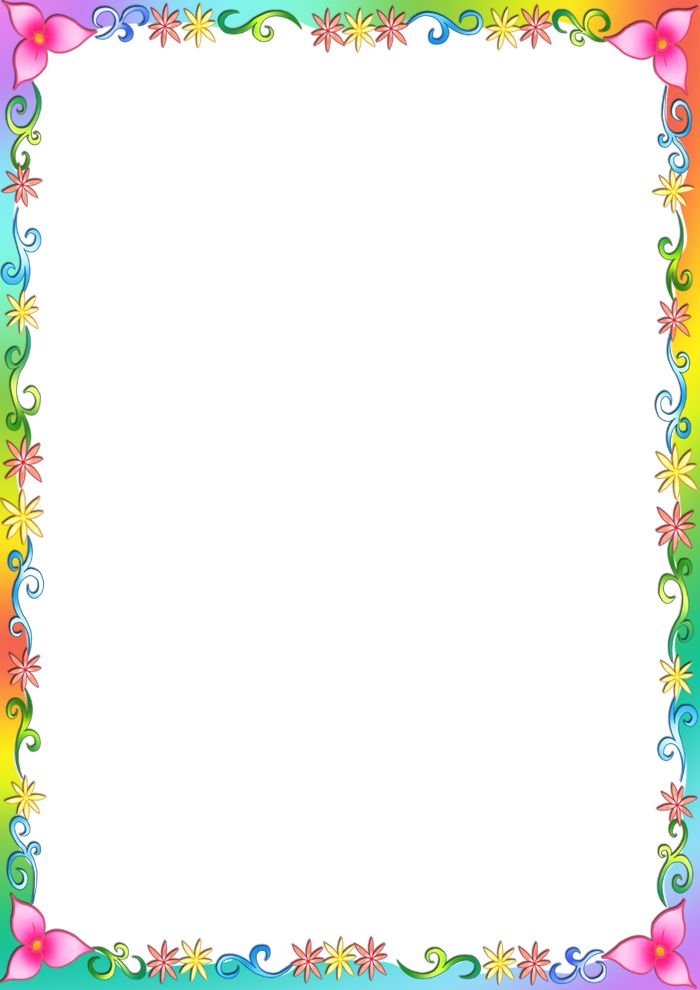 Консультация для родителей«Кризис трех лет»Уважаемые родители!Ребенок развивается, а всякому процессу развития свойственны скачкообразные переходы – кризисы. Один из них приходиться как раз на 3-х летний возраст. Если родители заметили наступление кризиса и поняли, что пора изменить отношение к ребенку, этот период может пройти достаточно гладко и безболезненно.Рассмотрим, что характерно для поведения ребенка в этот период. 	Негативизм – желание все делать наоборот, ни в коем случае не подчиняться воле взрослого, даже вопреки собственному желанию. Первичный негативизм не является признаком испорченного характера или изощренным желанием досадить взрослому. Это всего лишь попытка выделить свое «Я». Если ребенок проявляет негативизм взрослым необходимо: 1) поддержать ребенка; 2) переводить негативизм в игру; 3) не давить на ребенка; 4) не разговаривать в приказном тоне.Строптивость – эта черта направлена не на человека, а против тех правил, образа жизни, которые были до 3-х лет. При проявлении строптивости взрослым необходимо быть более гибкими, довериться своей интуиции, не бояться проводить маленькие эксперименты, которые помогут лучше понять, в каких ситуациях как лучше действовать.Упрямство – это своеобразная  защитная реакция на влияние взрослых, отказ ребенка воспринимать мнение другого человека. Это доступная для малыша форма заявления о себе, своих желаниях, чувствах. Советы по преодолению упрямства:Не придавайте большого значения упрямству.Во время приступа упрямства оставайтесь рядом с ребенком, дайте ему почувствовать, что вы его понимаете.Будьте в поведении с ребенком настойчивы.Не относитесь к ребенку предвзято.Старайтесь не создавать ситуаций, в которых упрямство могло бы проявиться.Не используйте силовые методы, иначе ожесточите ребенка. 	Истерика – невыполнение требований ребенка. Что нужно делать, чтобы предотвратить приступ истерики:Постарайтесь, чтобы ни один из родных умолял авторитета другого.Если мама не разрешила, значит нельзя.Важно не позволять ребенку добиваться желаемого с помощью истерик.Нужно быть терпеливыми и находить компромиссы.Если истерика все же началась:Важно не раздражаться,  взять себя в руки.Нужно отвлечь ребенка, резко переключить внимание на что-нибудь.Необходимо твердо и просто объяснить ребенку, почему взрослые не будут выполнять его требования.Как только начинается истерика – лучше встать и выйти из комнаты, подобное «шоу» рассчитано на зрителя.Через некоторое время ребенок успокоится и возобновит общение с родителями.Нельзя расценивать все проявления кризиса 3-х лет только знаком минус, необходимо помнить, что малыш сам страдает от него. Но кризис 3-х лет – важный этап в психическом развитии ребенка, знаменующий переход на новую ступеньку детства. Поэтому, если ребенок резко изменился, не в лучшую сторону, необходимо выработать правильную линию поведения, стать более гибкими в воспитательных мероприятиях, расширять права и обязанности малыша и в пределах разумного давать ему большую самостоятельность.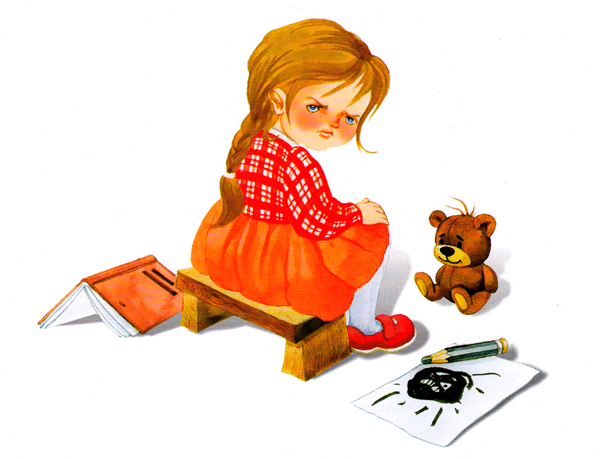 